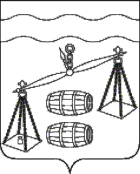 СЕЛЬСКОЕ  ПОСЕЛЕНИЕ«ДЕРЕВНЯ  ГЛАЗКОВО»»СУХИНИЧСКИЙ РАЙОНКАЛУЖСКАЯ  ОБЛАСТЬСЕЛЬСКАЯ  ДУМАРЕШЕНИЕот   19.11.2021                                                                                             № 83В соответствии с Налоговым кодексом Российской Федерации, руководствуясь Уставом сельского поселения "Деревня Глазково»", сельская Дума сельского поселения "Деревня Глазково" РЕШИЛА:1. Внести изменение в Решение Сельской Думы сельского поселения «Деревня Глазково» от 13.11.2017 № 140 «О налоге на имущество физических лиц» изложив пункт 3.2 в новой редакции:«3.2. 0,75 процента в отношении: - объектов налогообложения, включенных в перечень, определяемый в соответствии с пунктом 7 статьи 378.2 Налогового кодекса Российской Федерации, в отношении объектов налогообложения, предусмотренных абзацем вторым пункта 10 статьи 378.2 Налогового кодекса Российской Федерации;- объектов налогообложения, кадастровая стоимость каждого из которых превышает 300 миллионов рублей»2. Настоящее Решение вступает в силу после официального опубликования в газете «Организатор» и распространяет свое действие на правоотношения, возникшие с 1 января 2021 года.3. Контроль за исполнением настоящего Решения возложить на администрацию сельского поселения «Деревня Глазково" и комиссию Сельской Думы по бюджету, финансам и налогам.Глава сельского поселения  «Деревня Глазково»                                                 А.А.Степкин                                                     О внесении изменения в Решение  Сельской Думы сельского поселения «Деревня Глазково» от 13.11.2017 №140 «О налоге на имущество физических лиц»